Индивидуальный план по _алгебре_на 3 четверть        9_  классОтметка за аттестационный период корректируется при выполнении индивидуального планаПлан считается выполненным, если выполнены все пункты плана (п.п.1-3) на отметку «3» и выше.Проверочная работа 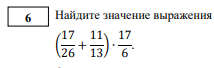 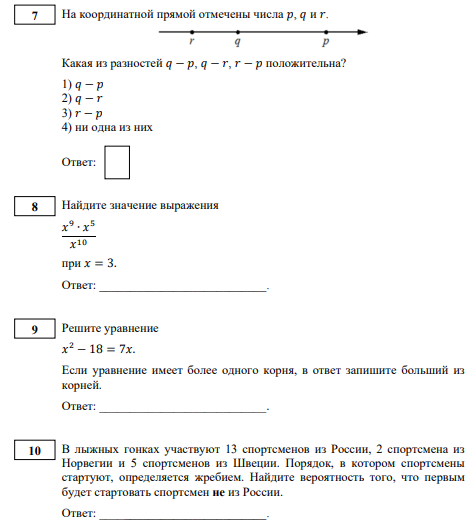 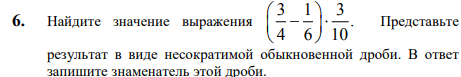 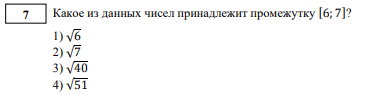 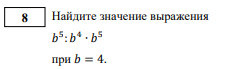 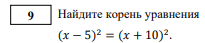 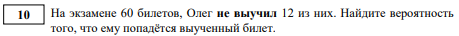 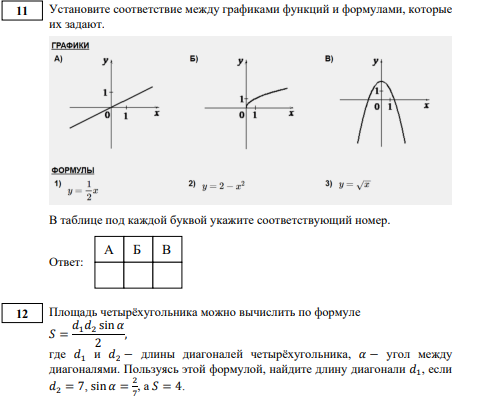 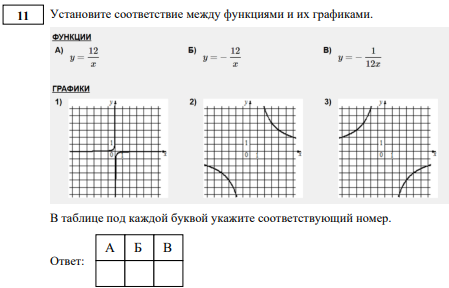 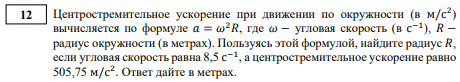 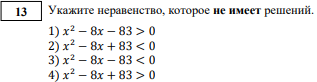 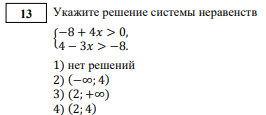 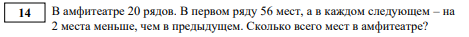 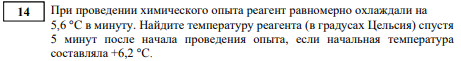 Система оценивания работы:ЗаданиеФорма аттестацииДата и время сдачиОтметкаДомашнее задание за 3 четвертьПредоставить тетрадь с выполненными письменно д/з учителюВ часы консультацийБез отметкиЯвляется допуском к написанию контрольных, проверочных работ и собеседованиюПроверочная работа (задания 6-14 ОГЭ база ФИПИ)Выполняется письменно в классе в присутствии учителяВ часы консультацийВыставляется на любую  дату 3 четвертиМаксимальный балл за работу - 14Максимальный балл за работу - 14БаллыОтметка16-18512-1547-1130-62